	   Sunday, December 9, 2012	   Monday, December 10, 2012	   Tuesday, December 11, 2012	   Wednesday, December 12, 2012	   Thursday, December 13, 2012	   Friday, December 14, 2012	   Saturday, December 15, 20126:00AMHome Shopping  Shopping program. G6:30AMBuck Rogers: Mark Of The Saurian (R)  Feverish with the flu, Buck insists that a high-ranking ambassador is really a creature plotting to destroy the starship Searcher. Starring GIL GERARD, ERIN GRAY, FELIX SILLA, PAUL CARR and WILFRED HYDE-WHITE.PG 7:30AMBuck Rogers: The Golden Man (R)  When the Searcher is grounded on an asteroid, the crew's only hope for survival is a strange golden-skinned boy. Starring GIL GERARD, ERIN GRAY, FELIX SILLA, PAUL CARR and WILFRED HYDE-WHITE.PG 8:30AMHome Shopping  Shopping program. G9:00AMHome Shopping  Shopping program. G9:30AMNed And Stacey: Saved by the Belvedere (R)  Ned hires television's Mr. Belvedere for a commercial. Starring THOMAS HADEN CHURCH, DEBRA MESSING, GREG GERMANN and NADIA DAJANI.PG 10:00AMNed And Stacey: Where My Third Nepal is Sheriff (R)  Eric questions his manhood after backing out on a trip to Nepal with Ned. Starring THOMAS HADEN CHURCH, DEBRA MESSING, GREG GERMANN and NADIA DAJANI.PG 10:30AMT.J Hooker: Blood Sport - Part 1 (R)  Hooker goes to Hawaii to protect a Senator from gangsters out to assassinate him. Starring WILLIAM SHATNER, ADRIAN ZMED, HEATHER LOCKLEAR and JAMES DARREN.PG 11:30AMMickey Spillane's Mike Hammer: To Kill A Friend (R)  Hammer leads a manhunt for a hood who, in the course of a jewel robbery, has gunned down Hammer's friend and left him with a bullet riddled right arm. Starring STACY KEACH, KENT WILLIAMS, DON STROUD and LINDSAY BLOOM.PG (V)12:30PMThe New Adam 12: Panic In Alvarez Park (R)  A sleep-walking shoplifter is questioned at the police station, and thieves use a church sanctuary as cover. Starring ETHAN WAYNE, PETER PARROS and MIGUEL FERNANDES.PG 1:00PMNew Dragnet: The Triple Cross (R)  A burglar plays fake informant to Daniels and Molina in order to free himself while acting as point man for a ring of burglars. Starring JEFF OSTERHAGE, BERNARD WHITE and DON STROUD.PG 1:30PMV.I.P: Val Goes To Town (R)  An unscrupulous City Councilwoman and a ruthless mobster use stolen biological weapons to threaten Los Angeles. Starring PAMELA ANDERSON, ANGELLE BROOKS, LEAH LAIL, MOLLY CULVER and NATALIE RAITANO.PG (S)2:30PMV.I.P: Mao Better Blues (R)  Val and company are caught up in a battle for control of a legendary Chinese artefact. Starring PAMELA ANDERSON, ANGELLE BROOKS, LEAH LAIL, MOLLY CULVER and NATALIE RAITANO.PG (S)3:30PMSmash Lab: Train Crash (R)    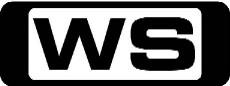 The team tests a theory intended to reduce the number of railway-crossing accidents, using giant airbags attached to the front of a train.PG 4:30PMSmash Lab: High Rise Escape (R)    The Smash team tests a system that uses magnetic rollercoaster brakes to try to reduce the number of deaths from fires in high-rise buildings.PG 5:30PMPimp My Ride: Ford Econoline/Doggie Van / Jeep Grand Wagoneer 'CC'  Xzibit and the GAS team get David's mobile doggie grooming company van back in business with a top-of-the-line doggie washing station, two plasma TVs, and a door that rises up on hydraulics.PG 6:30PMMythbusters: Cell Phone Gas Station / Silicone Breasts / CD Rom (R) 'CC'    The sign at the pump reads, 'No Mobile Phones,' but can this little device really trigger a massive explosion?PG 7:30PMOutback Truckers (R)    In Perth lone trucking operator Steve Grahame is preparing for an epic journey - a 3000-kilometre trek to the top of Western Australia.PG 8:30PMBomb Patrol: Afghanistan: The Triggerman 'CC'    *NEW SERIES*US Navy EOD Platoon 342 risks their lives to save soldiers and civilians from the number one threat in Afghanistan: Improvised Explosive Devices.M 9:30PM7Mate Sunday Night Movie: Apocalypse Now (R) (1979)    During the Vietnam War, Captain Willard is sent on a dangerous mission to assassinate a field commander who has set up a ruthless dictatorship. Starring MARLON BRANDO, MARTIN SHEEN, ROBERT DUVALL, HARRISON FORD and DENNIS HOPPER.AV (V,A,L)12:45AMV.I.P: Val Goes To Town (R)  An unscrupulous City Councilwoman and a ruthless mobster use stolen biological weapons to threaten Los Angeles. Starring PAMELA ANDERSON, ANGELLE BROOKS, LEAH LAIL, MOLLY CULVER and NATALIE RAITANO.PG (S)1:45AMV.I.P: Mao Better Blues (R)  Val and company are caught up in a battle for control of a legendary Chinese artefact. Starring PAMELA ANDERSON, ANGELLE BROOKS, LEAH LAIL, MOLLY CULVER and NATALIE RAITANO.PG (S)3:00AMT.J Hooker: Blood Sport - Part 1 (R)  Hooker goes to Hawaii to protect a Senator from gangsters out to assassinate him. Starring WILLIAM SHATNER, ADRIAN ZMED, HEATHER LOCKLEAR and JAMES DARREN.PG 4:00AMMickey Spillane's Mike Hammer: To Kill A Friend (R)  Hammer leads a manhunt for a hood who, in the course of a jewel robbery, has gunned down Hammer's friend and left him with a bullet riddled right arm. Starring STACY KEACH, KENT WILLIAMS, DON STROUD and LINDSAY BLOOM.PG (V)5:00AMNew Dragnet: The Triple Cross (R)  A burglar plays fake informant to Daniels and Molina in order to free himself while acting as point man for a ring of burglars. Starring JEFF OSTERHAGE, BERNARD WHITE and DON STROUD.PG 5:30AMHome Shopping  Home Shopping G6:00AMHome Shopping  Shopping program. G6:30AMK-Zone - Zeke and Luther: Zeke and Luther (R) 'CC'    Zeke challenges his summer school teacher, Mr. Rucker, to a skateboarding contest to defend his reputation as the best skateboarder in town. Starring HUTCH DANO, ADAM HICKS, DANIEL CURTIS LEE and RYAN NEWMAN.G 7:00AMK-Zone - Pair Of Kings: Pair Of Kings (R) 'CC'    Brady becomes jealous when Mikayla hangs out with her friend Tristan who's into extreme sports. Then, Boomer and Brady are placed with the little kids, Boomer becomes attached to his new younger friends.G 7:30AMK-Zone - A.N.T Farm: A.N.T Farm (R) 'CC'    When Chyna pretends to have a boyfriend in order to let Fletcher down easily, an embarrassed Fletcher pretends to have a girlfriend, prompting Olive to suggest they go on a double date together. Starring CHINA ANNE MCCLAIN, SIERRA MCCORMICK, JAKE SHORT, STEFANIE SCOTT and CARLON JEFFERY.G 8:00AMK-Zone - Jake and the Never Land Pirates: Jake and the Never Land Pirates (R)    Peter Pan returns to Pirate Island to enlist Jake, Izzy, Cubby and Skully in finding his lost shadow.G 8:30AMK-Zone - Fish Hooks: Fish Hooks    Clamantha believes that Oscar's laptop is another clam named Webster and falls in love with it, but soon Webster begins to run out of battery. Then Milo engages in a new dangerous sport.G 9:00AMNBC Today 'CC'    (R)International news and weather including interviews with newsmakers in the world of politics, business, media, entertainment and sport.10:00AMNBC Meet The Press 'CC'    (R)David Gregory interviews newsmakers from around the world.11:00AMMickey Spillane's Mike Hammer: Murder In The Cards (R)  Mike Hammer's determination to rescue the son of an old army buddy from a trial for robbery and murder sends him on an eerie mission to an upstate fishing lodge where danger waits. Starring STACY KEACH, KENT WILLIAMS, DON STROUD, LINDSAY BLOOM and ARTE JOHNSON.PG (V)12:00PMT.J Hooker: Blood Sport - Part 2 (R)  Hooker becomes even more determined to find the gang behind the threats on Senator Grayle and his wife. Starring WILLIAM SHATNER, ADRIAN ZMED, HEATHER LOCKLEAR and JAMES DARREN.PG 1:00PMNew Dragnet: Where's Sadie? (R)  A woman who has been taking care of homeless people for two years has disappeared, but someone is still cashing her checks. Starring JEFF OSTERHAGE, BERNARD WHITE and DON STROUD.PG 1:30PMDream Car Garage  This motoring series showcases the latest exotic cars, test drives and vintage collectables from museums and the rich and famous, and also includes unbelievable auto restorations.G 2:00PMMotor Mate: History of Motor Racing  Join our motoring historian as he recalls the magnificent era in which motor racing truly came of age.     G 3:00PMMotor Mate: History of Motor Racing  Join our motoring historian as he recalls the magnificent era in which motor racing truly came of age.     G 4:00PMFifth Gear (R)    An exciting and informative motoring magazine programme.PG 4:30PMDream Car Garage  This motoring series showcases the latest exotic cars, test drives and vintage collectables from museums and the rich and famous, and also includes unbelievable auto restorations.G 5:00PMDream Car Garage  This motoring series showcases the latest exotic cars, test drives and vintage collectables from museums and the rich and famous, and also includes unbelievable auto restorations.G 5:30PMPimp My Ride: Pontiac / Toyota RAV4 (R) 'CC'  Xzibit and the guys at GAS take in a Pontiac Sunbird, giving it a whole new lease on life as a 'Tiki-mobile' , with Tiki graphics, binoculars, and an Italian ice machine in the trunk.PG 6:30PMMy Name Is Earl: Midnight Bun (R) 'CC'    Joy is determined to induce her labor and Earl and Randy are given 48 hours to retrieve Frank. Starring JASON LEE, ETHAN SUPLEE, JAIME PRESSLY, NADINE VELAZQUEZ and EDDIE STEEPLES.PG 7:00PMHow I Met Your Mother: Happily Ever After (R) 'CC'    A chance run-in with Stella causes everyone to recall their own experiences with avoidance and confrontation. Starring JOSH RADNOR, JASON SEGEL, NEIL PATRICK HARRIS, ALYSON HANNIGAN and COBIE SMULDERS.PG 7:30PMHollywood Treasure: In Full Effects / Spidey Cents 'CC'    *NEW EPISODE*Joe meets with the son and son-in-law of Stan Winston, to help them identify and appraise some of their father's pieces, including the Incredible Hulk statue and concept art from Edward Scissorhands. Starring JOE MADDELENA, BRIAN CHANES, JON MANKUTA and TRACEY MCCALL.PG 8:30PMPawn Stars: Pinball Wizards / Chopper Gamble 'CC'    (R)The Pawn Stars meet a man hoping to sell  a mysterious coin from the 1800's believed to be from George Washington's funeral. Will this piece be linked to one of the most revered Presidents? Starring RICHARD HARRISON, RICK HARRISON, COREY HARRISON and CHUMLEE.PG 9:30PMCash Cowboys: A Maritime Bet (R)    After stopping for a breather in scenic Peggy's Cove, the guys decide to open their wallets and turn up the heat with a bet: Who will find the ultimate East Coast prize?PG 10:30PMWild Justice: California: Gold Diggers    The California Game Wardens face incredible odds as they defend against human threats to the environment, endangered wildlife, and the cultivation  of illegal drugs - all in their pursuit of Wild Justice.PG 11:30PMBanged Up Abroad: Thailand (R)    After falling ill in Thailand and not being able to pay her bills, she meets Robert who offers her money if she smuggles heroin into Japan.M 12:30AMJail (R)    A young man, whose mouth and eyes are outlined in black paint, is arrested for sexual battery. Then, an intoxicated man, arrested at a church for causing a disturbance, serenades deputies with songs that reflect his state of mind.M 1:00AMT.J Hooker: Blood Sport - Part 2 (R)  Hooker becomes even more determined to find the gang behind the threats on Senator Grayle and his wife. Starring WILLIAM SHATNER, ADRIAN ZMED, HEATHER LOCKLEAR and JAMES DARREN.PG 2:00AMMickey Spillane's Mike Hammer: Murder In The Cards (R)  Mike Hammer's determination to rescue the son of an old army buddy from a trial for robbery and murder sends him on an eerie mission to an upstate fishing lodge where danger waits. Starring STACY KEACH, KENT WILLIAMS, DON STROUD, LINDSAY BLOOM and ARTE JOHNSON.PG (V)3:00AMMotor Mate: History of Motor Racing  Join our motoring historian as he recalls the magnificent era in which motor racing truly came of age.     G 4:00AMMotor Mate: History of Motor Racing  Join our motoring historian as he recalls the magnificent era in which motor racing truly came of age.     G 5:00AMPimp My Ride: Pontiac (R) 'CC'  Xzibit and the guys at GAS take in a Pontiac Sunbird, giving it a whole new lease on life as a 'Tiki-mobile' , with Tiki graphics, binoculars, and an Italian ice machine in the trunk.PG 5:30AMHome Shopping  Home Shopping G6:00AMHome Shopping  Shopping program. G6:30AMK-Zone - Zeke and Luther: Zeke and Luther (R) 'CC'    Zeke and Luther unknowingly buy a skateboard that has supernatural powers and the skateboard leads them on a spooky adventure to find its original owner. Starring HUTCH DANO, ADAM HICKS, DANIEL CURTIS LEE and RYAN NEWMAN.G 7:00AMK-Zone - Pair Of Kings: Pair Of Kings (R) 'CC'    Boomer becomes good friends with a boy from the Flaji clan, a neighboring tribe who Brady begins to suspect are cannibals. Starring MITCHEL MUSSO, DOC SHAW, GENO SEGERS, KELSEY CHOW and RYAN OCHOA.G 7:30AMK-Zone - Kick Buttowski: Kick Buttowski: Suburban Daredevil (R)    Kick challenges a physics-obsessed street racing crew, led by a bullying nerd. Then, Kick decides to get rid of Jackie's consultant.G 8:00AMK-Zone - Jake and the Never Land Pirates: Jake and the Never Land Pirates (R)    Jake and his crew must travel to Rainbow Falls to retrieve their surfboard from Captain Hook. Then, Jake and the crew must overcome the coral obstacle course to free the trapped seahorses.G 8:30AMK-Zone - Fish Hooks: Fish Hooks    Follow three friends from Freshwater High, a school submerged in a giant fish tank in a pet store.G 9:00AMNBC Today 'CC'    (R)International news and weather including interviews with newsmakers in the world of politics, business, media, entertainment and sport.11:00AMMickey Spillane's Mike Hammer: Requiem For Billy (R)  Mike Hammer looks for the answer to who killed his young friend, but all he encounters are more questions. Starring STACY KEACH, KENT WILLIAMS, DON STROUD, LINDSAY BLOOM and BARBARA BOSSON.PG (V)12:00PMT.J Hooker: Into The Night (R)  An ex-police officer and friend is gunned down during a robbery, sending Hooker on a mission against the 'mob' and the F.B.I. Starring WILLIAM SHATNER, ADRIAN ZMED, HEATHER LOCKLEAR and JAMES DARREN.PG 1:00PMNew Dragnet: Dead Samaritan (R)  A woman who stops at the scene of an accident is shot to death. Starring JEFF OSTERHAGE, BERNARD WHITE and DON STROUD.PG 1:30PMDream Car Garage  This motoring series showcases the latest exotic cars, test drives and vintage collectables from museums and the rich and famous, and also includes unbelievable auto restorations.PG 2:00PMMotor Mate: Tour de Corse Rally  The Tour de Corse - one of the most demanding and most popular events on the world Rally Championship schedule.       G 3:00PMMotor Mate: The 1000 Lakes Rally  The 1000 Lakes Rally is one of the most famous and fastest events to grace the World Rally Championship calendar.     G 4:30PMDream Car Garage  This motoring series showcases the latest exotic cars, test drives and vintage collectables from museums and the rich and famous, and also includes unbelievable auto restorations.G 5:00PMDream Car Garage  This motoring series showcases the latest exotic cars, test drives and vintage collectables from museums and the rich and famous, and also includes unbelievable auto restorations.G 5:30PMPimp My Ride: Crown Victoria Station Wagon / Chevy Cavalier 'CC'  Xzibit surprises a nurse named Therese who owns a 1984 Ford Crown Victoria station wagon.  The guys at GAS take this 'family truckster' and turn it into a hot-rod style ambulance.PG 6:30PMMy Name Is Earl: Burn Victim (R) 'CC'    A Warden offers Earl a get-out- of-jail-free card if he starts a program that will mediate disputes between inmates and their victims. Starring JASON LEE, ETHAN SUPLEE, JAIME PRESSLY, NADINE VELAZQUEZ and EDDIE STEEPLES.PG 7:00PMHow I Met Your Mother: Not A Father's Day (R) 'CC'    Barney creates a holiday to celebrate the fact that he's not a father. And Lily and Marshall consider having a baby, taking opposing advice from Ted and Robin. Starring JOSH RADNOR, JASON SEGEL, NEIL PATRICK HARRIS, ALYSON HANNIGAN and COBIE SMULDERS.PG 7:30PMFamily Guy: Peter's Got Woods (R) 'CC'  A jealous Peter befriends actor James Woods after Brian falls for an attractive African-American teacher. Starring SETH MACFARLANE, ALEX BORSTEIN, SETH GREEN and MILA KUNIS.PG (L,A)8:00PMAmerican Dad: Of Ice And Men (R) 'CC'  Francine discovers Stan's secret decades-old passion for competitive figure skating.PG 8:30PMFamily Guy: Mind Over Murder / A Hero Sits Next Door 'CC'  (R)Lois' popularity soars when she performs  sultry musical numbers for Peter's friends.M 9:30PMBizarre ER    *NEW SERIES*In this episode a man has a slip with his scissors while undertaking some 'pubic topiary' and an angler has a lead fishing weight buried inside his eye socket.M (N,A)10:30PMAmerican Dad: With Friends Like Steve's / A.T. The Abusive Terrestrial 'CC'  (R)Steve's friend Barry turns evil after skipping his meds, and schemes to replace Steve in Stan's life. Roger's beer-drinking skills earn him membership in a college fraternity.M 11:30PMSports Disasters  A nail-biting glimpse into the dangerous side of sports competition, featuring riveting footage of terrifying moments. When the rules of the game break down and when competition turns into combat, anything can happen.M 12:30AMParks And Recreation: Soulmates (R)    Leslie is matched up with Tom on an internet dating website, while Chris and Ron compete in a hamburger cook- off. Starring AMY POEHLER, RASHIDA JONES, AZIZ ANSARI, CHRIS PRATT and NICK OFFERMAN.PG 1:00AMBlokesworld: Cambodia Remixed - Reaping    The guys ride all day to get to Siem Reap, the home of Angkor Wat and its surrounding temples.MA (S,N)1:30AMNew Dragnet: Dead Samaritan (R)  A woman who stops at the scene of an accident is shot to death. Starring JEFF OSTERHAGE, BERNARD WHITE and DON STROUD.PG 2:00AMMickey Spillane's Mike Hammer: Requiem For Billy (R)  Mike Hammer looks for the answer to who killed his young friend, but all he encounters are more questions. Starring STACY KEACH, KENT WILLIAMS, DON STROUD, LINDSAY BLOOM and BARBARA BOSSON.PG (V)3:00AMMotor Mate: Tour de Corse Rally  The Tour de Corse - one of the most demanding and most popular events on the world Rally Championship schedule.G 4:00AMDream Car Garage  This motoring series showcases the latest exotic cars, test drives and vintage collectables from museums and the rich and famous, and also includes unbelievable auto restorations.G 4:30AMPimp My Ride: Crown Victoria Station Wagon / Chevy Cavalier 'CC'  Xzibit surprises a nurse named Therese who owns a 1984 Ford Crown Victoria station wagon.  The guys at GAS take this 'family truckster' and turn it into a hot-rod style ambulance.PG 5:30AMHome Shopping  Home Shopping G6:00AMHome Shopping  Shopping program. G6:30AMK-Zone - Zeke and Luther: Zeke and Luther (R) 'CC'    Zeke and Luther visit Tony Hawk's childhood home and return with an unusual autographed souvenir. Meanwhile, Ginger tries to think of new and inventive ways to prank Zeke. Starring HUTCH DANO, ADAM HICKS, DANIEL CURTIS LEE and RYAN NEWMAN.G 7:00AMK-Zone - Pair Of Kings: Pair Of Kings (R) 'CC'    The guys get ready for the Junga Ball tournament against other islands. When Boomer doesn't get to rule the team as much as Brady, Boomer starts his own team with help from Kinkow's residents. Starring MITCHEL MUSSO, DOC SHAW, GENO SEGERS, KELSEY CHOW and RYAN OCHOA.G 7:30AMK-Zone - Kick Buttowski: Kick Buttowski: Suburban Daredevil (R)    Kick loses his helmet and fears he's lost his daredevil identity. Then, Kick and Gunther go on a rescue mission to get Wade demoted.G 8:00AMK-Zone - Jake and the Never Land Pirates: Jake and the Never Land Pirates (R)    Captain Hook mistakes the crew's map to their favorite picnic spot at Butterfly Bluff for a treasure map so they must race to their spot to stop Hook from digging up the Bluff.G 8:30AMK-Zone - Fish Hooks: Fish Hooks (R)    Follow three friends from Freshwater High, a school submerged in a giant fish tank in a pet store.G 9:00AMNBC Today 'CC'    (R)International news and weather including interviews with newsmakers in the world of politics, business, media, entertainment and sport.11:00AMMickey Spillane's Mike Hammer: Little Miss Murder (R)  Mike Hammer winds up in a scramble for his life after a sophisticated 16 year old girl, visiting New York from a classy New England school for girls, hires him to find her father. Starring STACY KEACH, KENT WILLIAMS, DON STROUD and LINDSAY BLOOM.PG (V)12:00PMT.J Hooker: The Protectors (R)    Veteran cop T.J. Hooker has to train recruits for a new police program. Starring WILLIAM SHATNER, HEATHER LOCKLEAR, ADRIAN ZMED and RICHARD HERD.PG (V)1:30PMNew Dragnet: Weekend Warriors (R)  Members of a survival school use their acquired skills in a string of jewelry store robberies. Starring JEFF OSTERHAGE, BERNARD WHITE and DON STROUD.PG 2:00PMDream Car Garage  This motoring series showcases the latest exotic cars, test drives and vintage collectables from museums and the rich and famous, and also includes unbelievable auto restorations.G 2:30PMMotor Mate: Formula One (R)  1970 was the year of transition in Grand Prix racing, the season that pitched the old guard against a feisty new breed of racers intent on pushing Formula One forward into the new decade.G 3:30PMMotor Mate: Formula One (R)  1971. This was the year of the Stewart- Tyrrell double-act. Ferrari was still the team to beat, and the brute force of the V-12 engine threatened to destroy everything in its wake.G 4:30PMDream Car Garage  This motoring series showcases the latest exotic cars, test drives and vintage collectables from museums and the rich and famous, and also includes unbelievable auto restorations.G 5:00PMDream Car Garage  This motoring series showcases the latest exotic cars, test drives and vintage collectables from museums and the rich and famous, and also includes unbelievable auto restorations.G 5:30PMPimp My Ride: Subaru Impreza / Cadillac Hearse (R) 'CC'  Xzibit and the guys at GAS take aim at a 1996 Subaru Impreza owned by a paintball player named Louis.PG 6:30PMMy Name Is Earl: Early Release (R) 'CC'    Having earned time off of his prison sentence, the day arrives for Earl to be released, but all doesn't go to plan. Starring JASON LEE, ETHAN SUPLEE, JAIME PRESSLY, NADINE VELAZQUEZ and EDDIE STEEPLES.PG 7:00PMHow I Met Your Mother: Woooo! (R) 'CC'    A birthday party for one of Lily's co-workers leads to Robin connecting with a group of single partiers, aka Wooo Girls. Starring JOSH RADNOR, JASON SEGEL, NEIL PATRICK HARRIS, ALYSON HANNIGAN and COBIE SMULDERS.PG (S)7:30PMCities of the Underworld: Scotland's Sin City: Edinburgh    *NEW SERIES*Edinburgh is a thriving metropolis in the heart of the UK, but a look at its past, reveals a double life. From plague victims being buried alive to body snatchers, Edinburgh's underground has many stories to tell.PG 8:30PMHardcore Pawn: Stolen Gold? (R)    As Les and his employees prepare the new location for new management, someone finds a bunch of jewellery in a desk; however, the former empoyee of that shop says that he was the rightful owner of the jewellery and wants it back.M 9:00PMBid America: Planes, Trains & Automobiles    *NEW SERIES*Bob Evans has a fantastic collection of immaculately restored cars including a '55 Chevy, '33 Chevy 5 window coupe, a '56 Packard, 400 Caribbean and '51 Packard 400 that sold for almost $100,000 at auction.PG 9:30PMAmerican Pickers: NASCAR Challenge (R)    Mike and Frank get revved up about an awesine bew client: North Carolina's NASCAR Hall of Fame.PG 10:30PMTrouble In Paradise: Hostage To Terror    *NEW EPISODE*Rhys and Bela were travelling independently through India and kidnapped by Osama Bin Laden's 'Favourite son'. Narrated byM 11:30PMJail (R)    The jail is full of interesting inmates that share a common experience, but what is it? Then, a young man complains that he was arrested for sleeping in his truck.M 12:00AM30 Rock: Jack Gets In The Game (R) 'CC'    On the heels of Jack realizing that GE head, Don Geiss may be retiring, Devin, returns engaged to Don's daughter. Guest starring RIP TORN, WILL ARNETT and SHERRI SHEPHERD. Starring ALEC BALDWIN, TINA FEY, TRACY MORGAN, JANE KRAKOWSKI and JACK MCBRAYER.PG 12:30AMParks And Recreation: Jerry's Painting (R)    Chris deals with community uproar over Jerry's new painting, which features a nude Leslie. Adam tries to help teach Andy and April responsibility after he moves in with them. Starring AMY POEHLER, RASHIDA JONES, AZIZ ANSARI, CHRIS PRATT and NICK OFFERMAN.PG (S)1:00AMMickey Spillane's Mike Hammer: Little Miss Murder (R)  Mike Hammer winds up in a scramble for his life after a sophisticated 16 year old girl, visiting New York from a classy New England school for girls, hires him to find her father. Starring STACY KEACH, KENT WILLIAMS, DON STROUD and LINDSAY BLOOM.PG (V)2:00AMHome Shopping  Shopping program. G2:30AMHome Shopping  Shopping program. G3:00AMHome Shopping  Shopping program. G3:30AMThe Real Seachange (R) 'CC'    Can Larry and Adrienne cut it as farmers? The Devlin's from Ireland run into some bad luck.PG 4:00AMT.J Hooker: The Protectors (R)    Veteran cop T.J. Hooker has to train recruits for a new police program. Starring WILLIAM SHATNER, HEATHER LOCKLEAR, ADRIAN ZMED and RICHARD HERD.PG (V)5:30AMHome Shopping  Home Shopping G6:00AMHome Shopping  Shopping program. G6:30AMK-Zone - Zeke and Luther: Zeke and Luther (R) 'CC'    While planning a party celebrating the 10th anniversary of the day they learned to skateboard, Zeke and Luther uncover video footage revealing that Luther was actually the first to ride, not Zeke. Starring HUTCH DANO, ADAM HICKS, DANIEL CURTIS LEE and RYAN NEWMAN.G 7:00AMK-Zone - Pair Of Kings: Pair Of Kings (R) 'CC'    Brady and Boomer start having recurring nightmares indicating that the sacred bat medallion they lost is in the wrong hands. Starring MITCHEL MUSSO, DOC SHAW, GENO SEGERS, KELSEY CHOW and RYAN OCHOA.G 7:30AMK-Zone - Kick Buttowski: Kick Buttowski: Suburban Daredevil (R)    Kick wants to win a scavenger hunt to win a trip to Hawaii. Then, Kick must overcome his annoying cousin to break a stunt record.G 8:00AMK-Zone - Jake and the Never Land Pirates: Jake and the Never Land Pirates (R)    Jake and his crew find a rare flower that only blooms every 100 years. Captain Hook nabs Marina the mermaid's pet starfish and Jake and the crew must take action to rescue the pet.G 8:30AMK-Zone - Fish Hooks: Fish Hooks (R)    In order to avoid being the next victims of school bully Jocktopus, Oscar, Bea and Milo decide to give him a birthday present, but end up accidentally giving away Oscar.G 9:00AMNBC Today 'CC'    (R)International news and weather including interviews with newsmakers in the world of politics, business, media, entertainment and sport.11:00AMMickey Spillane's Mike Hammer: Kill John Doe (R)  Tangled in the plot and counter-plot web of international intrigue, Mike becomes the target of both sides when an amnesiac wanders into his office seeking help. Starring STACY KEACH, KENT WILLIAMS, DON STROUD, LINDSAY BLOOM and BO HOPKINS.PG (V)12:00PMT.J Hooker: The Streets (R)    Hooker and Romano investigate a series of terrifying assaults on women by a Bible-toting assailant. Starring WILLIAM SHATNER, HEATHER LOCKLEAR, ADRIAN ZMED and RICHARD HERD.M (V)1:00PMNew Dragnet: Safe In Jail (R)  A woman confesses to a hit-and-run killing to escape the battering she receives from her husband. Starring JEFF OSTERHAGE, BERNARD WHITE and DON STROUD.PG 1:30PMDream Car Garage  This motoring series showcases the latest exotic cars, test drives and vintage collectables from museums and the rich and famous, and also includes unbelievable auto restorations.G 2:00PMMotor Mate: Grand Prix Legends (R)    F1's Phil Hill discusses his in-depth understanding of engines and driving.G 3:00PMMotor Mate: Grand Prix Legends (R)  Mike Hawthorn was undoubtedly one of the most talented and flamboyant racing drivers of his generation.G 4:00PMFifth Gear (R)    An exciting and informative motoring magazine programme.PG 4:30PMDream Car Garage  This motoring series showcases the latest exotic cars, test drives and vintage collectables from museums and the rich and famous, and also includes unbelievable auto restorations.G 5:00PMDream Car Garage  This motoring series showcases the latest exotic cars, test drives and vintage collectables from museums and the rich and famous, and also includes unbelievable auto restorations.G 5:30PMPimp My Ride: 1976 Pacer / 2003 Corolla (R) 'CC'  X and the boys at West Coast get an unforgettable surprise when they discover a previous tenant living inside a neglected 1976 Pacer.PG 6:30PMMy Name Is Earl: Bad Earl (R) 'CC'    Finally released from prison, Earl reverts back to his old criminal ways. Guest starring Alyssa Milano and Giovanni Ribisi. Starring JASON LEE, ETHAN SUPLEE, JAIME PRESSLY, NADINE VELAZQUEZ and EDDIE STEEPLES.PG 7:00PMHow I Met Your Mother: The Fight (R) 'CC'    Ted (to prove his mettle) and Barney (to impress Robin) pick a fight with a group of guys who are sitting in the gang's booth. Starring JOSH RADNOR, JASON SEGEL, NEIL PATRICK HARRIS, ALYSON HANNIGAN and COBIE SMULDERS.PG 7:30PMTurtleman: Poachers Paradise (R)    Turtleman and his crew stage a daring night-rescue to save turtles threatened by a band of poachers. Starring ERNIE BROWN JR.PG 8:00PMGator Boys    *NEW EPISODE* Paul and Jimmy find themselves extremely busy capturing aggressive nuisance alligators on a school playground, in a nursery, and in the middle of a housing development.PG 9:00PMSwamp People: Shooting Wild (R)    With new challengers on the swamp, the race to catch the biggest gators quickly  has never been tougher.PG 10:00PMOperation Repo (R)  Luis and Sonia repo a 2000 Honda Civic from three Cholitas. Froy and Matt repo a 2003 Chrysler Town and Country which is parked 9-5 the back of a popular hot dog joint called 'Pinks'.M 10:30PMLizard Lick Towing    Repo agents Ron Shirley, Amy Shirley and Ron's best friend, Bobby work to track down and repossess a slew of vehicles, often coming face-to-face with irate owners.M (V)11:30PMJail (R)  A young couple are arrested for different reasons: the male for assaulting his father and the female for public intoxication. When the female threatens to harm herself, the deputies act fast. Starring EVAN LOCKWOOD, WILLIAM LIPSKI, THERESA BARD and VICENTE JARAMILLO.M 12:00AM30 Rock: The Collection (R) 'CC'    In an effort to eliminate any chance of GE digging up dirt against him, Jack hires his own private investigator, Len, to head them off. Guest starring STEVE BUSCEMI and SHERRI SHEPHERD. Starring ALEC BALDWIN, TINA FEY, TRACY MORGAN, JANE KRAKOWSKI and JACK MCBRAYER.PG 12:30AMParks And Recreation: Eagleton (R)    Leslie must deal with a former beloved colleague-turned bitter enemy when a neighbouring town separates a shared park with a fence. Ron fears the worst when Leslie finds out about his birthday. Starring AMY POEHLER, RASHIDA JONES, AZIZ ANSARI, CHRIS PRATT and NICK OFFERMAN.PG 1:00AMT.J Hooker: The Streets (R)    Hooker and Romano investigate a series of terrifying assaults on women by a Bible-toting assailant. Starring WILLIAM SHATNER, HEATHER LOCKLEAR, ADRIAN ZMED and RICHARD HERD.M (V)2:00AMMickey Spillane's Mike Hammer: Kill John Doe (R)  Tangled in the plot and counter-plot web of international intrigue, Mike becomes the target of both sides when an amnesiac wanders into his office seeking help. Starring STACY KEACH, KENT WILLIAMS, DON STROUD, LINDSAY BLOOM and BO HOPKINS.PG (V)3:00AMMotor Mate: Grand Prix Legends (R)    F1's Phil Hill discusses his in-depth understanding of engines and driving.G 4:00AMFifth Gear (R)    An exciting and informative motoring magazine programme.PG 4:30AMPimp My Ride: 1976 Pacer / 2003 Corolla (R) 'CC'  X and the boys at West Coast get an unforgettable surprise when they discover a previous tenant living inside a neglected 1976 Pacer.PG 5:30AMHome Shopping  Home Shopping G6:00AMHome Shopping  Shopping program. G6:30AMK-Zone - Zeke and Luther: Zeke and Luther (R) 'CC'    Luther tells his grandmother that he and Zeke are in a successful rock band, but when she asks them to perform at her birthday party, he must decide if he's ready to tell her the truth. Starring HUTCH DANO, ADAM HICKS, DANIEL CURTIS LEE and RYAN NEWMAN.G 7:00AMK-Zone - Pair Of Kings: Pair Of Kings (R) 'CC'    When the corrupt pirate Two Peg gives Boomer and Brady a mysterious riddle to solve that claims to lead them to a magical coin, the group gets trapped in the jungle. Starring MITCHEL MUSSO, DOC SHAW, GENO SEGERS, KELSEY CHOW and RYAN OCHOA.G 7:30AMK-Zone - Kick Buttowski: Kick Buttowski: Suburban Daredevil (R)    Kick is threatened to be expelled from school. Then, Kick meets his female counterpart - a no-nonsense stunt double.G 8:00AMK-Zone - Jake and the Never Land Pirates: Jake and the Never Land Pirates (R)    Jake and Captain Hook work together to find the culprit who is stealing treasure from both of their crews.G 8:30AMK-Zone - Fish Hooks: Fish Hooks (R)    Follow three friends from Freshwater High, a school submerged in a giant fish tank in a pet store.G 9:00AMNBC Today 'CC'    (R)International news and weather including interviews with newsmakers in the world of politics, business, media, entertainment and sport.11:00AMMickey Spillane's Mike Hammer: Elegy For A Tramp (R)  Mike Hammer's investigation into the death of a glamorous movie star reveals a hidden tangle of corruption, deceit, blackmail and murder. Starring STACY KEACH, KENT WILLIAMS, DON STROUD, LINDSAY BLOOM and CLAUDIA CHRISTIAN.PG (V,A)12:00PMT.J Hooker: Hooker's War (R)    Hooker and Romano pursue ex-motorcycle gang members dealing an arsenal of illegal weapons. Starring WILLIAM SHATNER, HEATHER LOCKLEAR, ADRIAN ZMED and RICHARD HERD.PG (V)1:00PMNew Dragnet: Parachute To Death (R)  A rash of drug-related deaths is traced to a lethal combination of crack cocaine and heroine, which has hit the streets. Starring THALAMUS RASULALA, BERNARD WHITE, DON STRAUD and JEFF OSTERAGE.PG 1:30PMDream Car Garage  This motoring series showcases the latest exotic cars, test drives and vintage collectables from museums and the rich and famous, and also includes unbelievable auto restorations.G 2:00PMAustralian Biker Build Off (R)    Four of Australia's best custom motorcycle builders have just six weeks to build the ultimate street-style drag bike.PG (L,A)2:30PMMotor Mate: Best Of British (R)  Ever since it was introduced to the motoring public in 1959 the Mini has captured the imagination and hearts of millions of small car lovers worldwide.G 4:00PMPanic Mechanics: Gravity Racer (R)    Two teams are given 2000 pounds and two days to redesign the same model second- hand car.PG 4:30PMDream Car Garage  This motoring series showcases the latest exotic cars, test drives and vintage collectables from museums and the rich and famous, and also includes unbelievable auto restorations.G 5:00PMDream Car Garage  This motoring series showcases the latest exotic cars, test drives and vintage collectables from museums and the rich and famous, and also includes unbelievable auto restorations.G 5:30PMPimp My Ride: 1986 Chevy Pickup / Mini Van (R) 'CC'  Xzibit takes an '86 Chevy Pickup and gives new meaning to 'dumps like a truck!'PG (L)6:30PMMinute To Win It: The Model And The Mom    A popular game show that enlists contestants to play hair-raising games using household items and off-the-shelf products.PG 7:30PMAir Crash Investigations: Fanning The Flames (R) 'CC'    A 747 Combi is on a routine flight toward South Africa when the cabin begins filling with smoke.PG 8:30PMWarehouse 13: Trials    *NEW SERIES*Pete and Myka must race against time to solve a case when witnesses to a murder trial start suddenly losing their memory. However, the stakes get even higher when Pete becomes the next victim. Starring JACK KENNY, JOANNE KELLY, DAVID SIMKINS, EDDIE MCCLINTOCK and SAUL RUBINEK.M 9:30PMAlphas: Cause And Effect / Anger Management    *NEW SERIES*After relocating to a new office in Queens, New York, the Alpha team is settling in. Meanwhile, a deadly traffic  accident upstate leaves several people dead and a new Alpha out on the streets. Starring DAVID STRATHAIRN, RYAN CARTWRIGHT, WARREN CHRISTIE, WARREN CHRISTIE and LAURA MENNELL.M (V)11:30PMJail (R)    A woman arrested for a DUI gives booking officers a difficult time before being moved to a holding cell where she loudly objects to the quality of her cellmates.M 12:00AMBlokesworld: Cambodia Remixed - Tarantula Anyone?    Ado, Benwah and the crew get back on their bikes and make their way to the Southern coastline of Cambodia, to check out an Aussie built Eco resort in Kep.MA (S,N)12:30AMParks And Recreation: Road Trip (R)    The romantic tension between Leslie and Ben reaches dangerous levels when they take a work-related road trip to Indianapolis. Meanwhile, Tom's 'game show' creates tension between Andy and April. Starring AMY POEHLER, RASHIDA JONES, AZIZ ANSARI, CHRIS PRATT and NICK OFFERMAN.PG 1:00AMUnsolved Mysteries (R)  A young girl has amnesia and has no clue who or where she is. Then, a boy is the victim of a hit and run, but his parents say it was murder.M 2:00AMT.J Hooker: Hooker's War (R)    Hooker and Romano pursue ex-motorcycle gang members dealing an arsenal of illegal weapons. Starring WILLIAM SHATNER, HEATHER LOCKLEAR, ADRIAN ZMED and RICHARD HERD.PG (V)3:00AMMickey Spillane's Mike Hammer: Elegy For A Tramp (R)  Mike Hammer's investigation into the death of a glamorous movie star reveals a hidden tangle of corruption, deceit, blackmail and murder. Starring STACY KEACH, KENT WILLIAMS, DON STROUD, LINDSAY BLOOM and CLAUDIA CHRISTIAN.PG (V,A)4:00AMNew Dragnet: Parachute To Death (R)  A rash of drug-related deaths is traced to a lethal combination of crack cocaine and heroine, which has hit the streets. Starring THALAMUS RASULALA, BERNARD WHITE, DON STRAUD and JEFF OSTERAGE.PG 4:30AMAustralian Biker Build Off (R)    Four of Australia's best custom motorcycle builders have just six weeks to build the ultimate street-style drag bike.PG (L,A)5:00AMPimp My Ride: 1986 Chevy Pickup / Mini Van (R) 'CC'  Xzibit takes an '86 Chevy Pickup and gives new meaning to 'dumps like a truck!'PG (L)6:00AMBuck Rogers: The Crystals (R)  A young woman with no memory of her past has a terrifying vision of her future. Starring GIL GERARD, ERIN GRAY, FELIX SILLA, PAUL CARR and WILFRED HYDE-WHITE.PG 7:00AMBuck Rogers: The Satyr (R)  Buck is mysteriously transformed into a dangerous goat-horned satyr-like creature when he tries to rescue a mother and her son. Starring GIL GERARD, ERIN GRAY, FELIX SILLA, PAUL CARR and WILFRED HYDE-WHITE.PG 8:00AMHome Shopping  Shopping program. G8:30AMHome Shopping  Shopping program. G9:00AMNBC Today 'CC'    (R)International news and weather including interviews with newsmakers in the world of politics, business, media, entertainment and sport.11:00AMNed And Stacey: Sex, Lies, and Commercials (R)  A love affair between Ned and a rival advertising executive has less-than-pure motives. Starring THOMAS HADEN CHURCH, DEBRA MESSING, GREG GERMANN and NADIA DAJANI.PG 11:30AMNed And Stacey: Scenes From a Muffin Shop (R)  Ned learns that his girlfriend is seeing someone else. Starring THOMAS HADEN CHURCH, DEBRA MESSING, GREG GERMANN and NADIA DAJANI.PG 12:00PMThe New Adam 12: Going Home (R)  Two jealous women want the same man, an ex-con wants to go back to prison, and a heavy-weight flasher wants all the exposure she can get. Starring ETHAN WAYNE, PETER PARROS, MIGUEL FERNANDES and LINDEN ASHBY.PG 12:30PMSpecial: 2012 Variety Bash: Cotton To Cane    Join us as we take a look at the 140 Bash cars as they crossed the finish line after a tremendous ten day journey,travelling over 3,500km and raising a phenomenal $1.43million for the special kids of Queensland.                     PG 1:30PMSeven's Motorsport: Carrera Cup 'CC'    PG 2:00PMSeven's Motorsport: GT Championships 'CC'    PG 2:30PMHook Line and Sinker: Pedra Branca Adventure (R)    Nick and Andrew do battle with the hard fighting fish just a stone's throw from the Surfer's Strip.PG 3:00PMHook Line and Sinker: Explore Mallacoota (R)    Nick and Andrew brave the shark infested waters of Bass Strait and encounter several large, angry, boat eating eating Mako sharks. Plus helpful boating advice for tough economic times.PG 3:30PMSmash Lab: Fire Proof House (R)    The team experiments with insulating material as a means of protecting a house from forest fires.PG 4:30PMSeven's Motorsport: Dunlop Series 'CC'    PG 5:30PMPimp My Ride: 68 Chevelle Malibu / 1989 Ford Taurus 'CC'  (R)Alex has a classic 68 Chevelle Malibu convertible but is lacking the look of a  pimped out ride. Then Xzibit and the boys at blow the doors off an 89 Ford Taurus in a whole new way.PG 6:30PMParking Wars    (R)A real-life look at the people on the front lines of parking enforcement. Whether it's ticketing, booting, or towing - it's Parking Wars!PG 7:30PMWorld's Deadliest Roads: Pushed To The Ledge (R) 'CC'    After the first few days in India, the truckers face the most dangerous journey of their lives as they go deeper into the Himalayas. Starring ALEX DEBOGORSKI, RICK YEMM, LISA KELLY and DAVE REDMON.PG 8:30PMFull Throttle Saloon: Last Chance    It's the final night, and Michael's last chance to make his money for the rest of the year, but the 'Locals Night' brings new problems.M 9:30PM7Mate Saturday Night Movie: Blue Thunder (R) (1983)  A courageous police officer pilot battles government fanatics planning to misuse an experimental attack helicopter. Starring ROY SCHEIDER, WARREN OATES, DANIEL STERN, DAVID SHEINER and MALCOLM MCDOWELL.M (V,L,N)11:50PMUnsolved Mysteries (R)  A Canadian housewife has seen and photographed a series of bizarre lights in the sky and believes UFOs are trying to communicate with her.M 12:50AMSmash Lab: Fire Proof House (R)    The team experiments with insulating material as a means of protecting a house from forest fires.PG 1:50AMBuck Rogers: The Crystals (R)  A young woman with no memory of her past has a terrifying vision of her future. Starring GIL GERARD, ERIN GRAY, FELIX SILLA, PAUL CARR and WILFRED HYDE-WHITE.PG 2:50AMBuck Rogers: The Satyr (R)  Buck is mysteriously transformed into a dangerous goat-horned satyr-like creature when he tries to rescue a mother and her son. Starring GIL GERARD, ERIN GRAY, FELIX SILLA, PAUL CARR and WILFRED HYDE-WHITE.PG 4:00AMThe New Adam 12: Going Home (R)  Two jealous women want the same man, an ex-con wants to go back to prison, and a heavy-weight flasher wants all the exposure she can get. Starring ETHAN WAYNE, PETER PARROS, MIGUEL FERNANDES and LINDEN ASHBY.PG 4:30AMNed And Stacey: Sex, Lies, and Commercials (R)  A love affair between Ned and a rival advertising executive has less-than-pure motives. Starring THOMAS HADEN CHURCH, DEBRA MESSING, GREG GERMANN and NADIA DAJANI.PG 5:00AMNed And Stacey: Scenes From a Muffin Shop (R)  Ned learns that his girlfriend is seeing someone else. Starring THOMAS HADEN CHURCH, DEBRA MESSING, GREG GERMANN and NADIA DAJANI.PG 5:30AMHome Shopping  Home Shopping G